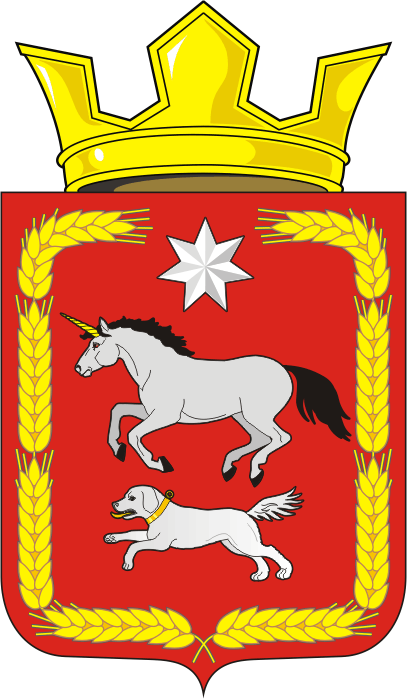 АДМИНИСТРАЦИЯ КАИРОВСКОГО СЕЛЬСОВЕТАСАРАКТАШСКОГО РАЙОНА ОРЕНБУРГСКОЙ ОБЛАСТИП О С Т А Н О В Л Е Н И Е__________________________________________________________________15.04.2021                            с. Каировка                                        № 23-пО внесении изменений в постановление администрации Каировского сельсовета от 21.01.2014 №6-п «Об утверждении схемы водоснабжения и водоотведения муниципального образования Каировский сельсовет Саракташского района Оренбургской областиВ соответствии с Федеральным Законом от 07.12.2011 № 416-ФЗ «О водоснабжении и водоотведении», Федеральным Законом от 06.10.2003                  № 131-ФЗ «Об общих принципах организации местного самоуправления в Российской Федерации», Постановлением Правительства Российской Федерации от 05.09.2013 № 782«О схемах водоснабжения и водоотведения», руководствуясь Уставом муниципального образования Каировский сельсовет Саракташского района  Оренбургской области1. Внести изменения в постановление администрации муниципального образования Каировский сельсовет Саракташского района Оренбургской области от 21.01.2014 № 6-п «Об утверждении схемы водоснабжения  и водоотведения муниципального образования Каировский сельсовет Саракташского района Оренбургской области», изложив приложение «Схема водоснабжения  и водоотведения муниципального образования Каировский сельсовет Саракташского района Оренбургской области» в редакции согласно приложения.2. Настоящее решение вступает в силу после дня его обнародования и подлежит размещению на официальном сайте администрации муниципального образования Каировский сельсовет Саракташского района Оренбургской области. 3. Контроль за выполнением настоящего постановления оставляю за собой.Врип главы МОКаировский  сельсовета                                                             С.П. КрыковРазослано:    прокуратуре, администрации МО Саракташский район, в дело.Приложениек постановлениюот 15.04.2021 № 23-пСХЕМАводоснабжения  и водоотведения муниципального образования Каировский сельсоветСаракташского района Оренбургской областиВодоснабжение как отрасль играет важную роль в обеспечении жизнедеятельности сельского поселения и требует целенаправленных мероприятий по развитию надежной системы хозяйственно-питьевого водоснабжения. Проектирование систем водоснабжения и водоотведения муниципального образования Каировский сельсовет Саракташского района Оренбургской области представляет собой комплексную проблему, от правильного решения которой во многом зависят масштабы необходимых капитальных вложений в эти системы. Прогноз спроса на услуги по водоснабжению и водоотведению основан на прогнозировании развития района, в первую очередь его градостроительной деятельности, определённой генеральным планом застройки района.Рассмотрение проблемы начинается на стадии разработки генеральных планов в самом общем виде совместно с другими вопросами инфраструктуры, и такие решения носят предварительный характер. Даётся обоснование необходимости сооружения новых или расширение существующих элементов комплекса водопроводных очистных сооружений  для покрытия имеющегося дефицита мощности и возрастающих нагрузок по водоснабжению на расчётный срок. При этом рассмотрение вопросов выбора основного оборудования, а также трасс водопроводных сетей от них производится только после технико- экономического обоснования принимаемых решений. В качестве основного предпроектного документа по развитию водопроводного хозяйства района принята практика составления перспективных схем водоснабжения поселения.Схема разрабатываются на основе анализа фактических нагрузок потребителей по водоснабжению с учётом перспективного развития, структуры баланса водопотребления сельсовета, оценки существующего состояния головных сооружений водопровода, насосных станций, а также водопроводных сетей и возможности их дальнейшего использования, рассмотрения вопросов надёжности, экономичности.Обоснование решений при разработке схемы водоснабжения и водоотведения осуществляется на основе технико-экономического сопоставления вариантов развития систем водоснабжения и водоотведения в целом и отдельных их частей путем оценки их сравнительной эффективности по критерию минимума суммарных затрат.Основой для разработки и реализации схемы водоснабжения и водоотведения Каировский сельсовет Саракташского района до 2030 года является Федеральный закон от 7 декабря . № 416-ФЗ "О водоснабжении и водоотведении", регулирующий всю систему взаимоотношений в водоснабжении и водоотведении и направленный на обеспечение устойчивого и надёжного водоснабжения, а также Генеральный план развития сельсовета. Схема водоснабжения,существующее положение в сфере водоснабжения муниципального образования Каировский сельсовет Саракташского района.Структура системы водоснабжения зависит от многих факторов, из которых главными являются следующие: расположение, мощность и качество воды источника водоснабжения, рельеф местности.Основным источником хозяйственно-питьевого, противопожарного и производственного водоснабжения в сёлах сельсовета  являются  подземные воды современного аллювиального водоносного горизонта. 	Водозабор для водоснабжения с. Каировка состоит из одной артезианской скважины, расположенной  по ул. Луговая, 2. Глубина скважины 70 м, пробурена в 1975 году.Производительность скважины – подача воды 16 м3/час.По физическим свойствам вода прозрачная, без цвета, без запаха, без вкуса.Согласно СанПиН 2.1.4.1110-02 «Зоны санитарной охраны источников водоснабжения и водопроводов питьевого назначения» подземные воды верхнечетвертичного аллювиального водоносного горизонта относятся к достаточно защищенным, т.к. мощность глин в разрезе перекрывающих отложений составляет . Поэтому радиус зоны санитарной охраны первого пояса на водозаборе принят равным 30м.Химический состав гидрокарбонатно-сульфатный, кальциево-магниевый. Минерализация 255 мг/л. Общая жесткость 3,1 ммоль/л, pH-7,0.Водозабор для водоснабжения с. Екатериновка состоит из одной артезианской скважины, расположенной  по ул. Школьная, 6. Глубина скважины 70 м, пробурена в 1988 году.Производительность скважины – подача воды 16 м3/час.По физическим свойствам вода прозрачная, без цвета, без запаха, без вкуса.Согласно СанПиН 2.1.4.1110-02 «Зоны санитарной охраны источников водоснабжения и водопроводов питьевого назначения» подземные воды верхнечетвертичного аллювиального водоносного горизонта относятся к достаточно защищенным, т.к. мощность глин в разрезе перекрывающих отложений составляет . Поэтому радиус зоны санитарной охраны первого пояса на водозаборе принят равным 30м.Химический состав гидрокарбонатно-сульфатный кальциево-магниевый. Минерализация 173мг/л. Общая жесткость 5,9 ммоль/л, pH-7,0.Сельское поселение относится к достаточно обеспеченному артезианскими источниками водоснабжению. Водоснабжение в каждом из населённых пунктов сельского поселения Каировский сельсовет организовано от централизованной системы, включающей водозаборный узел и водопроводные сети. Недропользователем подземных вод является ООО «Коммунсервис» согласно лицензии на пользование недрами: в с. Каировка - ОРБ 02641 ВЭ и с. Екатериновка – ОРБ 02643 ВЭ от 14.09.2012г. Общее количество потребителей услуг водоснабжения с. Каировка 2020 году составило: население - 482 человек (117 домовладений, в них 148 лицевых счетов, т.е.квартир), 3 бюджетные организации. 	Общее количество потребителей услуг водоснабжения с. Екатериновка в 2020 году составило: население - 174 человека (58 домовладений, в них 62 лицевых счета, т.е. квартир; 1 бюджетная организация. Эксплуатация сетей водоснабжения в сельских поселениях производится на основании заключенных договоров аренды с собственником имущества МУП «Перспектива». Практически на всех улицах населенных пунктов имеется централизованное водоснабжение, которое составляет около 92,0 %. Остальные 8% имеют индивидуальные скважины. По микробиологическим показателям качество питьевой воды  соответствует требованиям САНПИН 2.1.4. 107401 п3.3. «Вода питьевая».Поднимаемая вода в с. Каировка подается из скважины глубинным насосом марки ЭВЦ-6-16-65 по металлической стальной трубе Ø219 мм. в водопроводную сеть длиной 5 км, введенную в эксплуатацию  в 1975г, по полиэтиленовым трубам  Ø75 мм.Поднимаемая вода в с. Екатериновка подается из скважины глубинным насосом марки ЭВЦ-6-16-65 по металлической трубе Ø245 мм. в водопроводную сеть длиной 4 км, введенную в эксплуатацию  в 1988г, по полиэтиленовым трубам  Ø100 мм.Ввиду высокого износа эксплуатируемых водопроводных сетей, снижения аварий и утечек воды, запланировано поэтапное проведение  капитального ремонта инженерных сетей в сёлах сельсовета.Тем самым будут достигнуты целевые показатели по улучшению качества воды, ее рациональному использованию и надежности предоставления услуг.Таблица №1. Краткая характеристика сетей водоснабжения муниципального образования Каировский сельсовет Саракташского района Оренбургской области.Таблица №2. Краткая характеристикаобъектов водоснабжения муниципального образования Каировский сельсовет Саракташского района Оренбургской областиХАРАКТЕРИСТИКА ПРОБЛЕМЫОдним из приоритетов социальной политики сельсовета является обеспечение комфортных условий проживания и доступности получения коммунальных услуг населением.В настоящее время деятельность жилищно-коммунального комплекса сельсовета характеризуется недостаточно высоким качеством предоставляемых коммунальных услуг в сфере водоснабжения, неэффективным использованием энергетических ресурсов. Причины возникновения этих проблем являются:-высокий уровень износа основных фондов коммунального комплекса и технологическая отсталость объектов водоснабжения;-высокий уровень износа и технологическая отсталость основных фондов коммунального комплекса связаны с проводимой в предыдущие годы политикой остаточного финансирования. Следствием высокого износа и технологической отсталости основных фондов в коммунальном комплексе является качество коммунальных услуг, не соответствующее установленным стандартам.Отмечается несоответствия фактического объема инвестиций в модернизацию и реконструкцию основных фондов коммунальной инфраструктуры. В связи с этим планово-предупредительный ремонт сетей и оборудования систем водоснабжения практически уступил место аварийно-восстановительным работам, что ведет к падению надежности объектов коммунальной инфраструктуры и их безопасности. Неэффективное использование энергоресурсов выражается в высоких потерях воды,  электрической энергии в процессе добычи  подготовки и транспортировки воды до потребителей. Стоимость жилищно-коммунальных услуг для населения в последние годы значительно возросла. Действующий порядок формирования тарифов на услуги водоснабжения по методу индексации без учета необходимой рентабельности не дает возможности обновлять основные фонды, приводит к увеличению их износа. А также, причиной высокой степени изношенности основных фондов коммунальной инфраструктуры является недоступность долгосрочных инвестиционных кредитов для организаций коммунального комплекса. В связи с этим организациям коммунального комплекса остается возможность осуществлять проекты по реконструкции и модернизации объектов коммунальной инфраструктуры только за счет бюджетов и повышения тарифов. Реализация инвестиционных проектов позволяет:1. Повысить  качество питьевой  воды;2.Повысить комфортность условий проживания населения на территории района за счет повышения качества и  надежности предоставления коммунальных услуг в сфере  водоснабжения;3.Снизить потребление энергетических ресурсов в результате снижения потерь в процессе добычи и доставки воды потребителям;4.Повысить рациональное использование энергоресурсов;5.Улучшить экологическое состояние территорий.Таблица №3. Водный баланс сельского поселения Каировский сельсовет Саракташского районаСТРУКТУРА ИСПОЛЬЗОВАНИЯ ВОДЫ ПИТЬЕВОГО КАЧЕСТВАПо данным суммарный забор воды за год составил 0,0472 тыс.м3/сут. Из общего объема забранной воды 96,3% - вода питьевого качества и 3,7% - вода, используемая на хозяйственно-питьевые и сельскохозяйственные нужды.Таблица №4.  Потребление воды  в МО Каировский сельсовет Саракташского района.МОНИТОРИНГДействующий в настоящее время механизм сбора, обработки. накопления и предоставления данных в системе управления водными ресурсами и районным водоснабжением, имеет следующие недостатки:• не системность – отсутствие единой методологической базы, дублирование и разобщенность информации;• низкая достоверность – использование не аккредитованных лабораторий, не укомплектованность измерительной аппаратурой, отсутствие реальной ответственности за предоставление не доброкачественной информации;• не оперативность – регламент сбора данных и обмена информацией направлен в основном на предоставление отчетов в контролирующие организации; • несоответствие перечня контролируемых показателей качества воды (по СанПиН) современным представлениям об экологической опасности;• недостаточность точек наблюдения за состоянием водных объектов (поверхностных и подземных);       Для ликвидации перечисленных недостатков необходима разработка    методологических, нормативных и экономических основ функционирования системы мониторинга.      Для достижения этой цели необходимо провести следующие первоочередные работы:•  расширить перечень контролируемых ингредиентов, дополнив его показателями, оказывающими особое влияние на здоровье человека, и увеличить периодичность отбора проб;• организовать режимную сеть наблюдений за состоянием подземных вод на территории поселения.Таблица №5. Прогнозируемый водный баланс на 2021 годТаблица №6. Прогнозируемый водный баланс на 2025 годТаблица №7. Прогнозируемый водный баланс на 2030 годОСНОВНЫЕ ЦЕЛИ И ЗАДАЧИ ПРОГРАММЫЦелями Программы являются повышение качества и надежности предоставления коммунальных услуг населению, улучшение экологической ситуации в районе, создание устойчивых и эффективных механизмов привлечения частных инвестиций для модернизации объектов коммунальной инфраструктуры, условий, обеспечивающих вовлечение частных, в том числе заемных средств для реализации инвестиционных проектов.Реализация мероприятий по модернизации объектов коммунальной инфраструктуры приведет к улучшению состояния коммунальной инфраструктуры и, как следствие, к повышению качества предоставляемых коммунальных услуг.Преобразования, проводимые в рамках Программы, обеспечат повышение качества питьевой  воды, снижение сверхнормативного износа основных фондов объектов водоснабжения, модернизация объектов водоснабжения за счет внедрения энергосбережающих технологий, повышение качества предоставления коммунальных услуг в  сфере  водоснабжения  для населения;Программа основана на следующих базовых принципах:1.Финансирование инвестиционных проектов из разных источников;2.Открытый конкурсный отбор проектов;Для достижения поставленных целей решаются следующие задачи:1.Направления инвестиций по модернизации объектов коммунальной инфраструктуры. Капитальные вложения направляются на реализацию инвестиционных проектов по модернизации объектов водоснабжения, связанных с реконструкцией уже существующих объектов с высоким уровнем износа, а также строительством новых объектов, направленных на замещение объектов с высоким уровнем износа.Программные мероприятия будут реализованы в период с 2022 года по 2030 год. Финансирование мероприятий осуществляется из консолидированного бюджета. Таблица №10. Система индикаторов оценки социально-экономической эффективности к муниципальной долгосрочной целевой программе  «Обеспечение  населения  Каировского сельсовета Саракташского  района  Оренбургской  области  питьевой  водой» на 2021-2030 годыПЕРЕЧЕНЬ ПРОГРАММНЫХ МЕРОПРИЯТИЙПрограмма включает в себя меры оказания государственной поддержки по реализации проектов модернизации объектов водоснабжения в виде капитальных вложений, проведение реконструкции, капитального и текущего ремонтов.Финансовые средства консолидированного бюджета  района предусматриваются для реализации инвестиционных проектов по модернизации объектов водоснабжения на условиях софинансирования средств местных бюджетов. Ежегодный перечень мероприятий предусматривает распределение средств и финансирование по двум направлениям: выделение средств на переходящие строительством объекты, выделение средств на вновь начинаемые объекты, отбор которых осуществляется на конкурсной основе.Программа предусматривает выделение средств на проведение проектно-изыскательских работ, капитальное строительство, проведение капитального ремонта по модернизации объектов водоснабжения.Таблица №11. Ожидаемые результаты реализации муниципальной долгосрочной целевой программы «Обеспечение  населения  Каировского  сельсовета Саракташского  района  Оренбургской  области  питьевой  водой» на 2021-2030 годыТаблица №12. Сведения о действующих сетях водоснабжения, предлагаемых к реконструкции для обеспечения перспективного водоснабжения сельских поселенийТаблица №13. Сведения о действующих объектах, предлагаемых к реконструкции для обеспечения перспективного водоснабжения.Таблица № 14ПЕРЕЧЕНЬ основных мероприятий по реализации программы в обеспечение  населения  Каировский сельсовет питьевой  водой на 2021-2030 годытыс.руб.Прогноз прироста площадей новой застройки	При обосновании предложений по новому строительству, реконструкции и техническому перевооружению схемы водоснабжения муниципального образования Каировский сельсовет Саракташского района Оренбургской области учитывались следующие требования:Обеспечение достаточного резерва мощности и пропускной способности сетей для покрытия существующей и перспективной нагрузки водоснабжения в течении всего расчетного периода;Минимальная возможная выработка электрической энергии; Обеспечение рациональных режимов загрузки оборудования водоисточников с учетом перспективы развития в течение всего расчетного периода. ВОДООТВЕДЕНИЕНа территории Каировского сельсовета Саракташского района централизованная канализация отсутствует, и для того чтобы обеспечить комфорт проживания, владельцы частных домов вынуждены самостоятельно оборудовать выгребные ямы, но при этом соблюдать санитарные нормы (СанПин 42-128-4690-88 от 05 августа 1988) при обустройстве выгребной ямы. Ответственность за экологическую безопасность данного сооружения возлагается на его владельцев, а в случае выявления нарушений в дело вмешивается Роспотребнадзор. В том случае, если будет доказано, что несоблюдение установленных норм привело к аварии и загрязнению почвы или подземных вод, владелец выгребного сооружения будет привлечен к ответственности, которая может быть, как административной, так и уголовной. Для того, что бы это не произошло, стоит уяснить, какие требования предъявляются к проектированию и строительству выгребной ямы.Выгребная яма – самый распространенный вариант организации канализационной системы большинства жилых домов частного сектора сельских населённых пунктов. И это не случайно. Принцип работы выгребной ямы достаточно прост: нечистоты, использованная вода и кухонные остатки по трубопроводу стекают в специально отведенную яму-накопитель, расположенную во дворе дома. По мере заполнения ямы нечистотами ее очищают специальные службы. Выгребная яма  должна находиться на расстоянии не менее  от границ участка, 8- от жилья,  от места забора воды (колодца, скважины или водоема). Очищают выгребную яму в зависимости от ее наполнения.Нарушением норм, является постройка выгребной ямы за пределами своего земельного участка и установленных красных линий на поселковой территории. Выгребная яма относится к сооружениям, а все сооружения должны размещаться только на отведённой территории (как гаражи, сараи и прочие хозяйственные постройки). Допускается размещать выгреб за территорией домовладения при выполнении проекта и согласовании его с администрацией поселения, архитектором, службой Роспотребнадзора и другими коммунальными службами.Выгребная яма обычно размещается на приусадебном участке домовладения ближе к дороге для обеспечения удобного подъезда ассенизационной машины к месту выгреба. Выгребную яму рекомендуется делать из расчета не менее 0,5-0,75м3 на человека. Согласно СНиП «Канализация», удельное водоотведение в неканализованных районах следует принимать в расчете  в сутки на одного жителя. При этом необходимо изначально закладывать в этот объем возможное увеличение членов семьи в будущем. Средние размеры выгребной ямы для семьи из 2-4 человек будут следующие: длина - , ширина , глубина - . Для семьи из 5 человек объем выгребной ямы должен быть не менее . И чем больше потребление воды и количество постоянно проживающих в доме, тем больше по объему должна быть выгребная яма и соответственно, тем чаще потребуется ее выгребать.Водонепроницаемый выгреб делается из бетона, кирпича или бутового камня (толщина стен должна быть 25-) или собирается из железобетонных колец. В перекрытии оборудуется плотно закрывающийся люк размером не менее 500 × . При устройстве выгребной ямы санитарные нормы требуют особенно тщательно следить за герметичностью стен и дна (требования СанПин 42-128-4690-88 от 05 августа  п.2.3.3.).  Пропускать несколько кирпичей или вовсе не бетонировать дно, чтобы вода лучше уходила в почву, категорически запрещено. Владельцы должны учитывать, что выгребную яму придется достаточно часто чистить (если в доме проживает семья из трех человек, вызывать машину ассенизаторов придется 2-3 раза в год). Очистка ямы происходит через специальный люк, в который опускается заборный шланг. Для того, чтобы из ямы можно было выкачать как можно больше жидкости, ее днище необходимо спроектировать с уклоном в сторону приёмника. Оптимальный угол наклона составляет 45 градусов. Стоит также отметить, что в соответствии с существующими санитарными нормами выгребная яма должна в обязательном порядке находиться ниже водозаборного колодца, минимальное расстояние между ними – не менее . Федеральным Законом от 30.03.1999 г. № 52-ФЗ «О санитарно- эпидемиологическом благополучии населения», установлена обязанность всех граждан, соблюдать санитарные нормы и правила, а статьёй 57 установлена ответственность за их несоблюдение, в соответствии с которой вред, причиненный личности или имуществу гражданина, а также вред, причиненный имуществу юридического лица вследствие нарушения санитарного законодательства, подлежит возмещению гражданином или юридическим лицом, причинившим вред, в полном объеме в соответствии с законодательством Российской Федерации.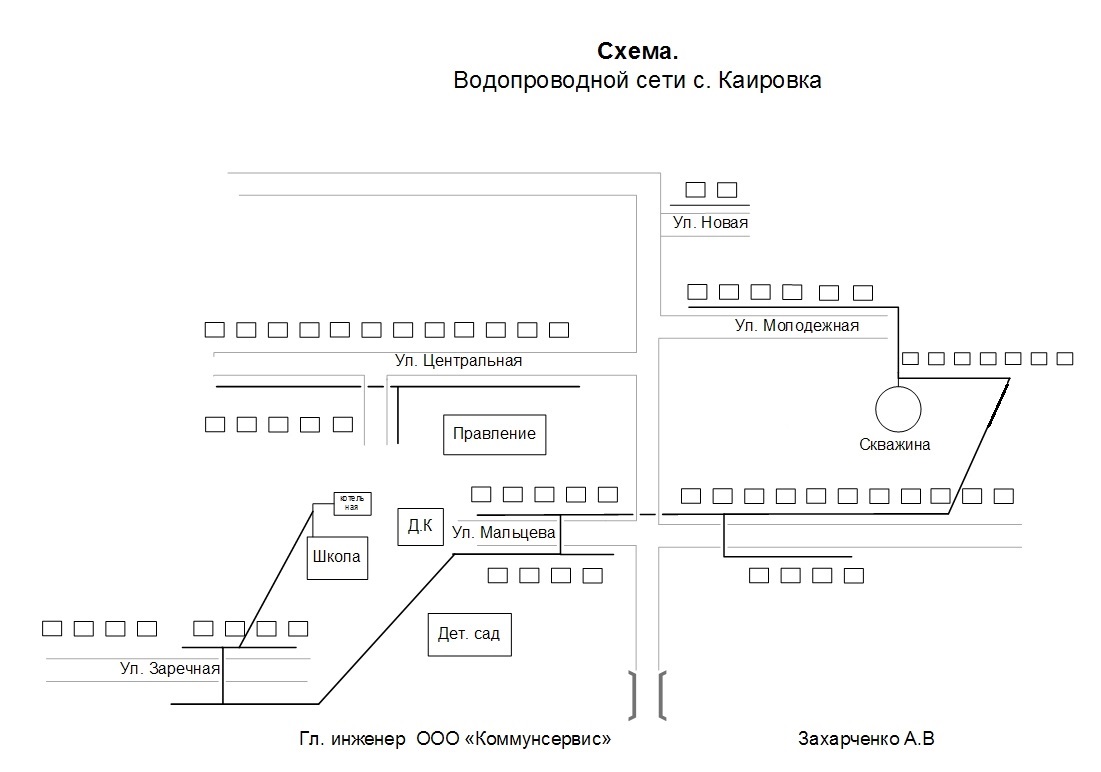 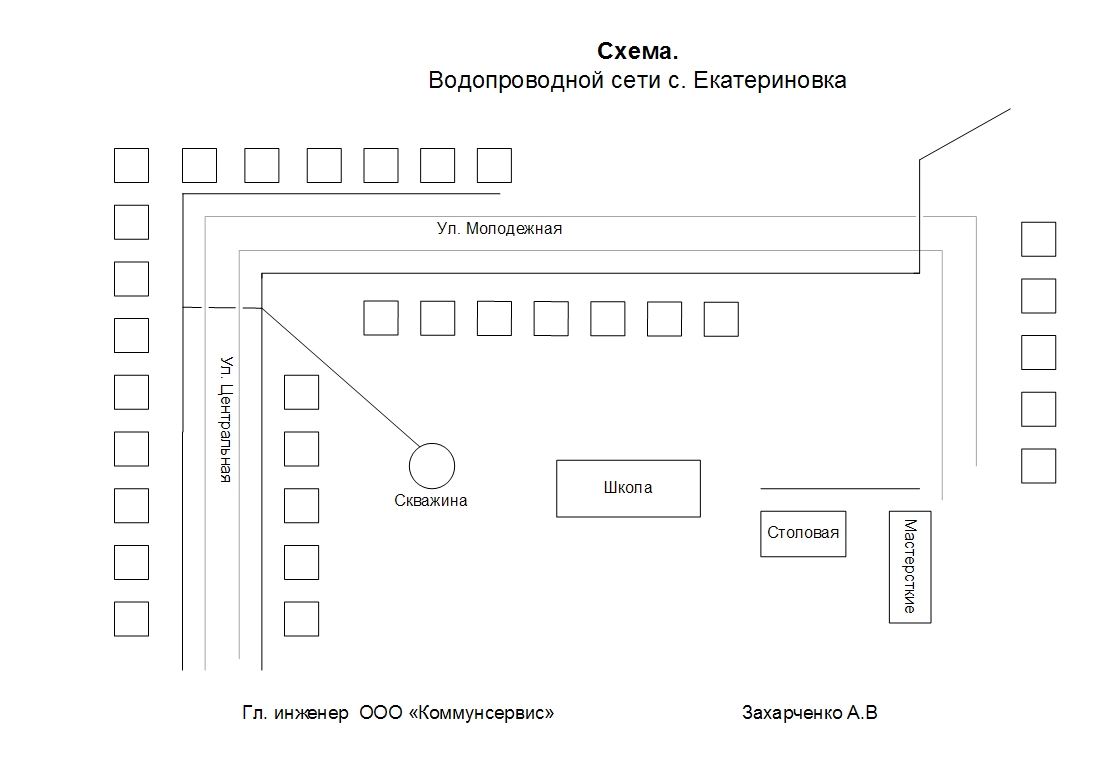 № п/пНаименование улицыПротяженность, кмДиаметр трубИзнос %МО Каировский  сельсовет с.КаировкаМО Каировский  сельсовет с.КаировкаМО Каировский  сельсовет с.КаировкаМО Каировский  сельсовет с.КаировкаМО Каировский  сельсовет с.Каировка1Молодежная0,575801Центральная175801Заречная175801Мальцева175801Луговая0,575801Новая0,275801Производственная0,87580№ п/пНаименование улицыПротяженность, кмДиаметр трубИзнос %МО Каировский  сельсовет с.ЕкатериновкаМО Каировский  сельсовет с.ЕкатериновкаМО Каировский  сельсовет с.ЕкатериновкаМО Каировский  сельсовет с.ЕкатериновкаМО Каировский  сельсовет с.Екатериновка1Молодежная0,5100801Центральная1,5        100801Заречная1100801Школьная110080№ п/пНаименование объектаМесто расположенияОборудованиеИзнос %МО Каировский сельсоветМО Каировский сельсоветМО Каировский сельсоветМО Каировский сельсовет1Артезианская скважинас.Каировка ул. Луговая, 2 ЭВЦ-6-16-65922Артезианская скважинас. Екатериновка ул. Школьная, 6 ЭВЦ-6-16-6566Наименование с/с и населенного пунктапотребление (м3/меяц)потребление (м3/сутки)потребление (м3/год)Потери (м3/год) общий подъем воды (м3)МО Каировский  сельсоветМО Каировский  сельсоветМО Каировский  сельсоветМО Каировский  сельсоветМО Каировский  сельсоветМО Каировский  сельсоветс. Каировка91430,010967171912686с.Екатериновка52217,2626412307494всего143647,2172312949201801МО Каировский  сельсоветМО Каировский  сельсоветМО Каировский  сельсовет1население1848391,6%1бюджетные организации16978,4%1прочиеИТОГО20180100Наименование с/с и населенного пунктапотребление (м3/меяц)потребление (м3/сутки)потребление (м3/год)Потери (м3/год) общий подъем воды (м3)МО Каировский  сельсоветМО Каировский  сельсоветМО Каировский  сельсоветМО Каировский  сельсоветМО Каировский  сельсоветМО Каировский  сельсоветс. Каировка91430,010967171912686с.Екатериновка52217,2626412307494всего143647,217231294920180Наименование с/с и населенного пунктапотребление (м3/меяц)потребление (м3/сутки)потребление (м3/год)Потери (м3/год) общий подъем воды (м3)МО Каировский  сельсоветМО Каировский  сельсоветМО Каировский  сельсоветМО Каировский  сельсоветМО Каировский  сельсоветМО Каировский  сельсоветс. Каировка91430,010967171912686с. Екатериновка52217,2626412307494всего143647,217231294920180Наименование с/с и населенного пунктапотребление (м3/меяц)потребление (м3/сутки)потребление (м3/год)Потери (м3/год) общий подъем воды (м3)МО Каировский  сельсоветМО Каировский  сельсоветМО Каировский  сельсоветМО Каировский  сельсоветМО Каировский  сельсоветМО Каировский  сельсоветс. Каировка91430,010967168112648с.Екатериновка52217,2626412007464всего143647,217231288120112№ п/пиндикаторыФактически на 2021 годЗначение индикаторовЗначение индикаторовЗначение индикаторовЗначение индикаторовЗначение индикаторовЗначение индикаторовЗначение индикаторовЗначение индикаторовЗначение индикаторовЗначение индикаторов№ п/пиндикаторыФактически на 2021 год2022202320242025202620272028202920301Уровень износа объектов коммунальной инфраструктуры79%6359555250505050482Соответствие  качества  воды   санитарно-гигиеническим  требованиям100%100100100100100100100100100№ п/пОсновные показателиЕд.изм.20212022202320242025202620272028202920301Износ сетей и сооружений  в системе  водоснабжениясети водоснабжения%79635955525050505048водозаборы%79635955525050505048№ п/пНаименование улицыНаименование мероприятияПротяженность, кмгод реализации стоимость работ млн. руб.МО Каировский сельсоветМО Каировский сельсоветМО Каировский сельсоветМО Каировский сельсоветМО Каировский сельсоветМО Каировский сельсовет1МолодежнаяКапитальный ремонт водопроводной сети0,5до 20300,61ЦентральнаяКапитальный ремонт водопроводной сети1до 20301,21МальцеваКапитальный ремонт водопроводной сети1до 20301,21ЗаречнаяКапитальный ремонт водопроводной сети1до 20301,21ЛуговаяКапитальный ремонт водопроводной сети0,5до 20300,61НоваяКапитальный ремонт водопроводной сети0,2до 20300,24№ п/пНаименование объектаМесто расположенияГод реализацииСтоимость млн. руб.МО Каировский  сельсоветМО Каировский  сельсоветМО Каировский  сельсоветМО Каировский  сельсовет 1Артезианская скважинас. Каировкаул.Луговая, 2 до 20300,18 2Артезианская скважинас.Екатериновкаул.Школьная, 6до 20300,18Наименование мероприятияИсточники финансиро-вания2021год2022год2023год2024год2025год2026год2027год2028год2029 год2030годИтого тыс. руб.- совершенствование нормативно-правового, методического обеспечения и проведение организационных мероприятий в сфере обеспечения  населения  питьевой  водойОбластной бюджет------- совершенствование нормативно-правового, методического обеспечения и проведение организационных мероприятий в сфере обеспечения  населения  питьевой  водойМестный бюджет- разработка  проектов  поясов  зон  санитарной  охраны   водозаборовОбластной бюджет------- разработка  проектов  поясов  зон  санитарной  охраны   водозаборовМестный бюджет---- разработка проектно-сметной документации на  реконструкцию  водозаборовОбластной бюджет------- разработка проектно-сметной документации на  реконструкцию  водозаборовМестный бюджет- разработка проектно-сметной документации на  реконструкцию  водозаборовМестный бюджетКапитальный ремонт водопроводных сетей с. Екатериновка Областной бюджет-973,3---973,3Капитальный ремонт водопроводных сетей с. Екатериновка Местный бюджет-51,2----51,2    Схема водопроводной сети с. КаировкаУтверждаю:___________                                    Согласовано____________Глава МО Саракташский район                         ВРИП главы МОТарасов А.М.                                                        МО Каировский сельсовет                                                                               С.П. КрыковСогласовано:_______________Директор МУП «Перспектива»С.В. МалаховаСогласовано:_______________Директор ООО «Коммунсервис»А.З. Губайдуллин    Схема водопроводной сети с. ЕкатериновкаУтверждаю:___________                                    Согласовано____________Глава МО Саракташский район                         ВРИП главы МОТарасов А.М.                                                        МО Каировский сельсовет                                                                               С.П. КрыковСогласовано:_______________Директор МУП «Перспектива»С.В. МалаховаСогласовано:_______________Директор ООО «Коммунсервис»А.З. Губайдуллин